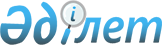 Қазақстан Республикасы Үкіметінің 1998 жылғы 1 қазандағы N 983 қаулысына өзгерістер мен толықтыру енгізу туралы
					
			Күшін жойған
			
			
		
					Қазақстан Республикасы Үкіметінің Қаулысы. 1999 жылғы 24 ақпан N 170.
Күші жойылды - ҚР Үкіметінің 2003.02.25. N 202 қаулысымен.

      Қазақстан Республикасының Үкіметі қаулы етеді: 

      Қазақстан Республикасы Үкіметінің "Экономикалық саясат жөніндегі кеңес құру туралы" 1998 жылғы 1 қазандағы N 983 қаулысына мынадай өзгерістер мен толықтыру енгізілсін: 

      1) "Жандосов Ораз Әлиұлы - Қазақстан Республикасы Премьер- Министрінің бірінші орынбасары - Қазақстан Республикасының Инвестициялар жөніндегі мемлекеттік комитетінің төрағасы, Кеңес басшысының орынбасары" деген жол мынадай редакцияда жазылсын: 

      "Жандосов Ораз Әлиұлы - Қазақстан Республикасы Премьер-Министрінің орынбасары - Қазақстан Республикасының Қаржы министрі, Кеңес басшысының орынбасары"; 

      2) "Мыңбаев Сауат Мұхаметбайұлы - Қазақстан Республикасының Қаржы министрі" деген жол мынадай редакцияда жазылсын: 

     "Мыңбаев Сауат Мұхаметбайұлы - Қазақстан Республикасының 

Президенті Әкімшілігі Басшысының орынбасары (келісім бойынша)"; 

     3) Экономикалық саясат жөніндегі кеңестің құрамына: 

Қазақстан Республикасының Мемлекеттік кіріс министрі Кәкімжанов Зейнолла Халидоллаұлы енгізілсін.      2. Осы қаулы қол қойылған күнінен бастап күшіне енеді.      Қазақстан Республикасының 

     Премьер-Министрі 
					© 2012. Қазақстан Республикасы Әділет министрлігінің «Қазақстан Республикасының Заңнама және құқықтық ақпарат институты» ШЖҚ РМК
				